ПРЕДСЕДАТЕЛЬ СОВЕТА ДЕПУТАТОВ МУНИЦИПАЛЬНОГО ОБРАЗОВАНИЯ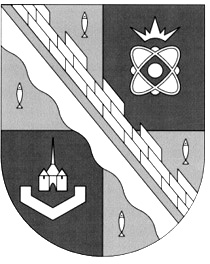 СОСНОВОБОРСКИЙ ГОРОДСКОЙ ОКРУГ ЛЕНИНГРАДСКОЙ ОБЛАСТИРАСПОРЯЖЕНИЕ	от 07.10.2019  г.   № 03-к	=====================================================================С учетом изменений, внесенных распоряжением председателя совета депутатов  Сосновоборского городского округа:	- от 27.12.2021  г. № 54-к====================================================================                                              Об определении должностных лиц, ответственных за включение сведений в реестр лиц, уволенных в связи с утратой доверия, и исключение сведений из данного реестраВ соответствии со статьей 15 Федерального закона «О противодействии коррупции», во исполнение Положения о реестре лиц, уволенных в связи с утратой доверия, утвержденного постановлением Правительства Российской Федерации                   от 05.03.2018 № 228 «О реестре лиц, уволенных в связи с утратой доверия»:      1. Определить должностных  лиц,  ответственных за включение сведений о лице, к которому было применено взыскание в виде увольнения (освобождения от должности) в связи с утратой доверия, за совершение коррупционного правонарушения (далее – сведения) в реестр лиц, уволенных в связи с утратой доверия (далее - реестр) и исключение из данного реестра  сведений, посредством направления  их в уполномоченное подразделение аппарата Губернатора и Правительства  Ленинградской области:1.1.  По совету депутатов муниципального образования Сосновоборский городской округ Ленинградской области - председатель совета депутатов Сосновоборского городского округа, Бабич Иван Анатольевич.   2. Председатель совета депутатов Сосновоборского городского округа, Бабичу Ивану Анатольевичу, при осуществлении функций, предусмотренных пунктом 1 настоящего распоряжения, строго руководствуется Постановлением Правительства Российской Федерации от 05.03.2018 № 228 «О реестре лиц, уволенных в связи с утратой доверия».3. Должностные лица, указанные в пункте 1 настоящего распоряжения, несут установленную законодательством Российской Федерации дисциплинарную ответственность за достоверность, полноту и своевременность направления сведений в уполномоченный орган Правительства Ленинградской области.4. Размесить настоящее распоряжение на официальном сайте Сосновоборского городского округа.5. Контроль за исполнением настоящего распоряжения оставляю за собой.Председатель совета депутатов                                                      В.Б.Садовский Согласовано:                                                                                      Рассылка:Заместитель председателя                                                             ОК, бухгалтерия, дело совета депутатов_______________И.А. Бабич«07» октября  2019  годаБухгалтер совета депутатов_____________  О.И. Горбуленко«07» октября 2019 годаИсп.Ремнева Е.И.т.62-868	